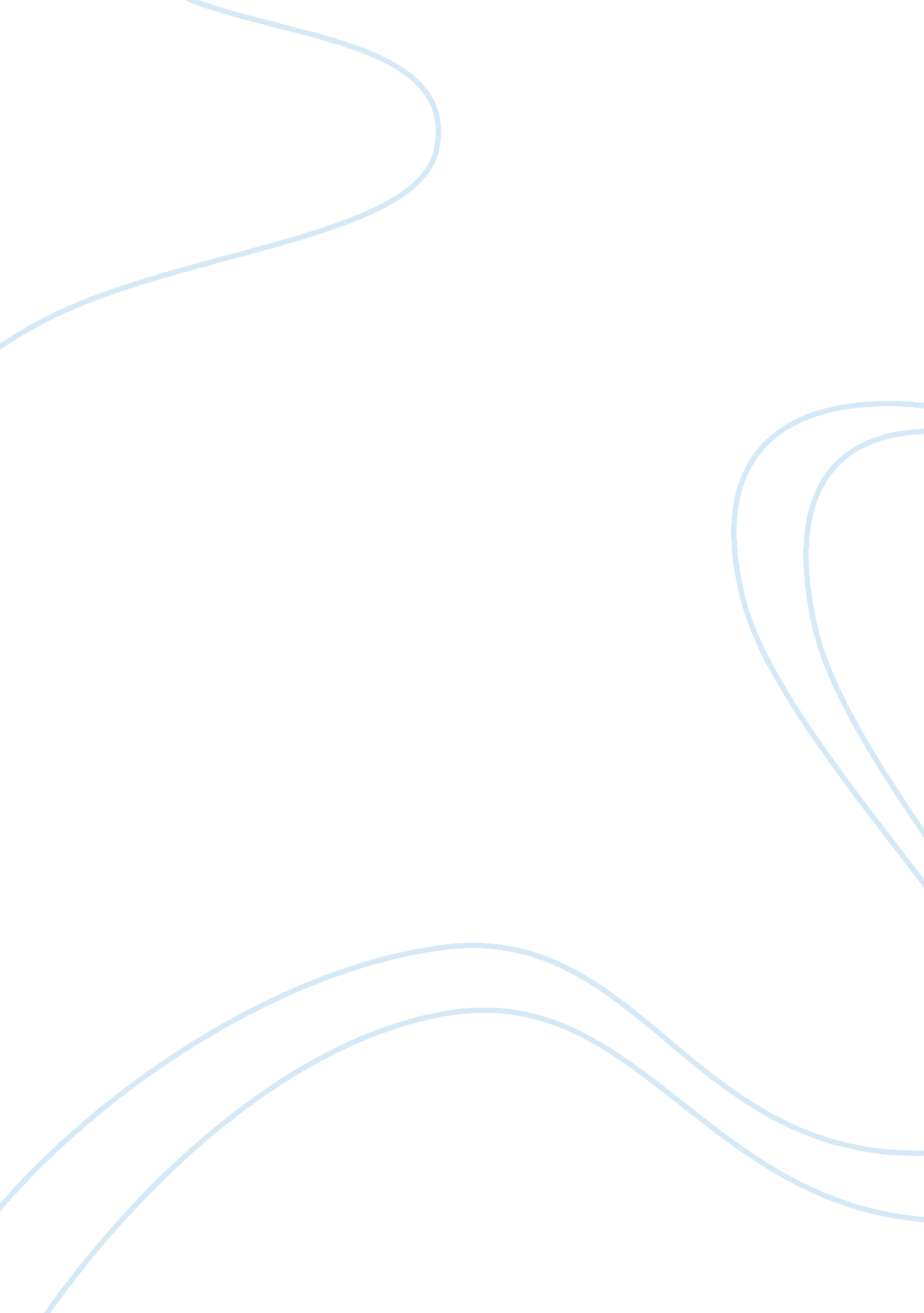 Gemeinschaft and gesellschaftSociology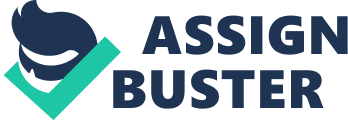 The paper " Gemeinschaft and Gesellschaft" is a good example of an assignment on sociology. This is a look at society. The look is from the discipline of sociology. The discipline seeks to uncover the social and individual structures. There are many approaches. In this paper, we will mention two approaches. It must be remembered that it is two sides of the same coin. Gemeinschaft emphasizes familial emphasis. There is a sense of community. There are groups of organizations. They function together. An example where would be the police department. In addition, there is the motor vehicles department and there is the banking system. These systems make commerce possible. There is a large metropolitan population. It is in the center of the state and also a central part of the central county. Interesting the city and the state has the same name. In addition, it is a central city. It is surrounded by cities. These cities are much smaller. Gesellschaft emphasizes secondary relationships. There is a society. It is made up of groups the groups seek to function together for the benefit of the entire group of people. An example would be the school system. In addition, there is the healthcare system and the housing system. They all seek to hold the families together. These two major groupings show the groups as they relate to people. Then they are shown as they relate to facilitating the mutual activity. They all are needed. They all help in the dynamics of daily life. 